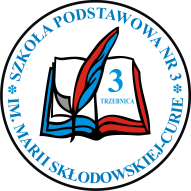 Kalendarz Imprez Szkolnych 2023/2024Życzenia Bożenarodzeniowe – wykonanie klasy 7a, 7b, 7c + A. Olkowska z kl. VI; doręczenie nauczyciele i klasy VIII – koordynator p. D. Kupiec, Życzenia świąteczne Wielkanocne – wykonanie klasy I-III, doręczenie nauczyciele i klasy VIII – koordynator p. D. Kupiec,Zaproszenia i życzenia Dzień Edukacji Narodowej – wykonanie p. J. Sobota, A. Bona – Waniek, doręczenie – koordynator p. D. KupiecChoinka – p. E. Kędzia SU (opiekunowie zgłaszają się do p. D. Kupiec),Dekoracje korytarzy – parter/hol A. Bona-Waniek, parter – V. Ruła, A. Lew, I piętro (koło windy) - R. Marczak, koło sal 24 – 27 R. Makles, A. Idziak, II piętro - J. Sobota, A. Olkowska,Apele porządkowe klas: I – III p. A. Pacierz, IV-VIII p. J. Pietrzykowska - Dziwak DataTematKl. I - IIIKl. I - IIIKl. IV - VIII04.09.2023Rozpoczęcie roku szkolnegoSU, A. Olkowska, P. WolskiSU, A. Olkowska, P. WolskiSU, A. Olkowska, P. Wolskiwrzesień 2023Sprzątanie światawychowawcy kl. I-III, nauczyciele nauk przyrodniczychwychowawcy kl. I-III, nauczyciele nauk przyrodniczychwychowawcy kl. I-III, nauczyciele nauk przyrodniczychwrzesień 2023Festiwal Nauki  R. Makles, D. Bocian  R. Makles, D. Bocian  R. Makles, D. Bocianwrzesień 2023Ścieżka Św. Jadwigikatechecikatechecikatecheci29.09.2023Dzień Chłopakawychowawcywychowawcywychowawcy02.10.2023Międzynarodowy Dzień MuzykiOlkowskaOlkowskaOlkowska13.10.2023Dzień Edukacji NarodowejV. RułaV. RułaSU16.10.2023Dzień Papieski katechecikatechecikatecheci.10. 2023Tydzień Kultury ZdrowotnejKoordynator W. Kabat, nauczyciele wychowania fizycznego (działania sportowe), wychowawcy klas kl. I-III,  kl. IV-VIII A. OlszewskaKoordynator W. Kabat, nauczyciele wychowania fizycznego (działania sportowe), wychowawcy klas kl. I-III,  kl. IV-VIII A. OlszewskaKoordynator W. Kabat, nauczyciele wychowania fizycznego (działania sportowe), wychowawcy klas kl. I-III,  kl. IV-VIII A. Olszewska.11. 2023Śniadanie daje mocwychowawcy07.11.2023Uroczyste obchody Szkoły Podstawowej nr 3 – Pasowanie na uczniaRodzice, Nauczyciele, UczniowieRodzice, Nauczyciele, UczniowieRodzice, Nauczyciele, Uczniowie08.11.2023Otrzęsiny klas IVSUSU09.11.2023 (I-III)10.11.2023 (IV-VIII)Narodowe Święto NiepodległościA. LewE. Pasek, J. Laszczkowski E. Pasek, J. Laszczkowski II połowa listopadaListopad miesiącem fizykiP. HartelP. HartelP. Hartel24.11.2023Światowy Dzień Misiawychowawcy, bibliotekarzwychowawcy, bibliotekarz30.11.202329.11.202330.11. 2023Andrzejki – kl. I-IIIAndrzejki – kl. IV-VIAndrzejki – kl. VII-VIIIwychowawcy wychowawcy wychowawcy, SUwychowawcy, SU06.12.2021MikołajkiStefan Bekalarz, wychowawcy 0-VIIIStefan Bekalarz, wychowawcy 0-VIIIStefan Bekalarz, wychowawcy 0-VIIIgrudzień 2023Kiermasz Świątecznywychowawcy, nauczyciele, Rada Rodzicówwychowawcy, nauczyciele, Rada Rodzicówwychowawcy, nauczyciele, Rada Rodzicówgrudzień 2023JasełkaL. Danilewicz, A. Bona-Waniek (dekoracje)L. Danilewicz, A. Bona-Waniek (dekoracje)L. Danilewicz, A. Bona-Waniek (dekoracje)09.01.2024Podsumowanie I semestruSU, przewodniczący zespołów kl. I-VIIISU, przewodniczący zespołów kl. I-VIIISU, przewodniczący zespołów kl. I-VIII22.01.2022Dzień Babci i Dziadkawychowawcywychowawcy29.01.2024Zabawy karnawałowe kl. 0 - IIIwychowawcywychowawcy08.02.2024Zabawy karnawałowe kl. IV-VISU, wychowawcy09.02.2024Zabawy karnawałowe kl. VII-VIIISU, wychowawcy08.02.2024Dzień Bezpiecznego Internetuwszyscy nauczyciele, informatycy (wystawa)wszyscy nauczyciele, informatycy (wystawa)wszyscy nauczyciele, informatycy (wystawa)21.02.2024Międzynarodowy Dzień Języka OjczystegoA. Zych, wychowawcyA. Zych, wychowawcyM. Gadawska, poloniści08.03.2024Dzień Kobiet wychowawcywychowawcyP. Wolski14.03.2024Międzynarodowy Dzień MatematykiwychowawcywychowawcyA. Lisiak22.03.2024Godzina dla ZiemiA. Ciba, wszyscy nauczycieleA. Ciba, wszyscy nauczycieleA. Ciba, wszyscy nauczycielemarzec/kwiecień 2024Spotkania dla przyszłorocznych uczniów klas zerowych, klas pierwszych i czwartych.wychowawcywychowawcywszyscy nauczycielekwiecień 2024Dzień PionieraP. Kolińska, A. Olkowska29.04.2024 (I-III)30.04.2024(IV-VIII)Rocznica Uchwalenia Konstytucji 3 MajaK. Kalicka – ŚwitajK. Kalicka – ŚwitajB. Wojda, A. Olkowska09.05.2024Dzień Unii Europejskiejnauczyciele języków obcychnauczyciele języków obcychnauczyciele języków obcych29.05.2024Dzień Dzieckawychowawcy, nauczyciele (nie ma zajęć dydaktycznych)wychowawcy, nauczyciele (nie ma zajęć dydaktycznych)wychowawcy, nauczyciele (nie ma zajęć dydaktycznych)7.06.2024Dzień pustej klasy.nauczyciele, wychowawcynauczyciele, wychowawcynauczyciele, wychowawcy14.06.2024Pożegnanie klas VIII + Balwychowawcy,rodzice klas VIII18.06.2024Podsumowanie II semestruprzewodniczący zespołówprzewodniczący zespołówSU, przewodniczący zespołów przedmiotowych06.2024Listy gratulacyjne kl. III – VIIIA. Woźna, P. Kolińska – prezentacja,A. Olkowska – program artystyczny,M. Gadawska, A. Durbajło – prowadzenieA. Woźna, P. Kolińska – prezentacja,A. Olkowska – program artystyczny,M. Gadawska, A. Durbajło – prowadzenieA. Woźna, P. Kolińska – prezentacja,A. Olkowska – program artystyczny,M. Gadawska, A. Durbajło – prowadzenie06.204Gala Gminna - Trzebnickie Orły06.2024Złote Sowy Powiatu Trzebnickiego21.06.2024Zakończenie roku szkolnegoWychowawcy, A. Olkowska, SUWychowawcy, A. Olkowska, SUWychowawcy, A. Olkowska, SU15.08.2024Święto Wojska PolskiegoOpiekun samorządu + poczet sztandarowy